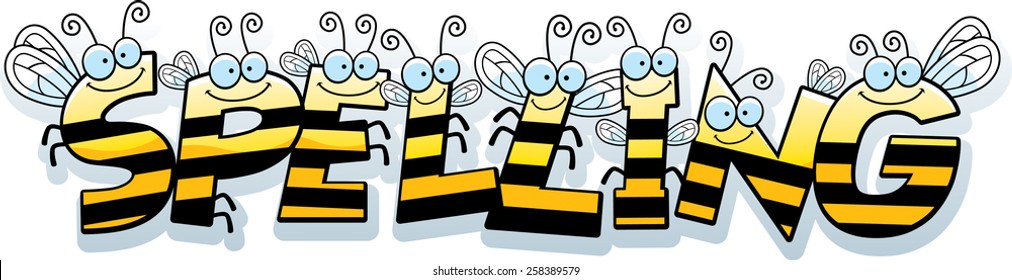 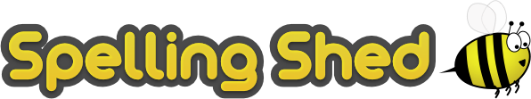 Spelling Test: Year 3Spellings given: 04/10/2022Test On: 11/10/2022
Spelling Rule: Words with endings that sound like /ch/ is often spelt –’ture’ unless the root word ends in (t)ch.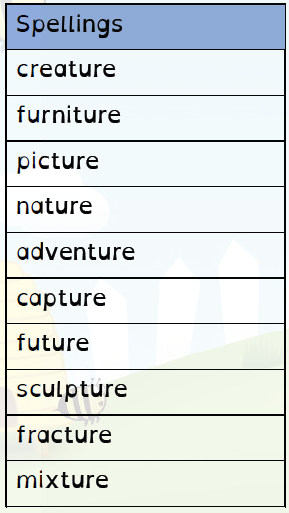 (t)ch.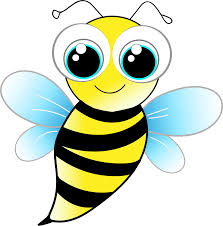 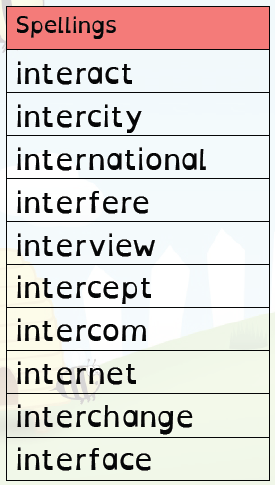 